EXPOSIÇÃO DE MOTIVOSDOENIL AMORIM MACHADO (que ficou conhecido como Sarrafo, devido sua magreza) residiu em Charqueadas de 1956 até seu falecimento, no mesmo endereço, próximo ao triângulo da Escola Horácio Prates. Orgulhava-se de ter descido os mais de 300 metros abaixo do solo do município, bem como ter contribuído para o desenvolvimento da cidade que viu crescer junto dos 3 filhos, 7 netos e 7 bisnetos.Este largo tem um valor histórico para a família e que recorda muitas lembranças, Sr. Sarrafo costumava levar suas cabras e éguas para pastar na década de 1960, sobretudo, onde encontrar seus amigos pra conversar e também realizar piqueniques com a família por ser próximo da sua residência. Sarrafo tem um valor histórico para nosso município, cativava todos por onde passava e tinha o carinho de todos. Assim pedimos a compreensão deste plenário para a provação desta Lei que eternizara a memoraria de quem contribuiu para este município. 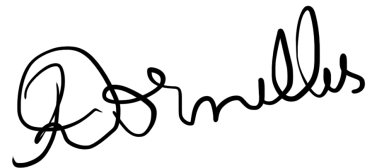 Rosângela DornellesVereadora do PTCharqueadas 24 de julho de 2020Projeto de Lei do Legislativo Municipal nº ___/2020 “Denomina-se a área verde o largo próxima da Escola Horácio Prates, com o nome de PRAÇA DO SARRAFO.Rosângela Dornelles, vereadora líder da bancada do Partido dos Trabalhadores, no efetivo exercício de seu mandato, com fulcro na legislação municipal vigente, FAZ SABER que o plenário aprova e que o Sr.Prefeito Municipal sanciona e promulgara a seguinte Lei:Art. 1°- É denominada com o nome de PRAÇA DO SARRAFO a área verde da Prefeitura Municipal, enfrente a Escola Horácio Prates, entre a Av. 1º de Maio e as ruas James Johson e Sepé Tiarajú, no centro de Charqueadas.Art. 2°- Esta Lei entra em vigor na data de sua publicação.Rosângela DornellesVereadora do PTCharqueadas 24 de julho de 2020